Comune di Peccioli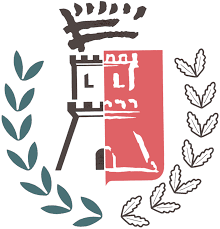 Provincia di PisaSERVIZI DEMOGRAFICIL'Amministrazione Comunale INVITA tutti coloro iscritti nell’Albo degli SCRUTATORI di seggio elettorale del Comune di Peccioliche fossero interessati a manifestare il proprio interesse alla nomina di scrutatore/scrutatrice in occasione deiREFERENDUM del 12 giugno 2022utilizzando il modulo predisposto sul sito del Comuneda recapitare con le seguenti modalità:email ordinaria o PEC all’indirizzo l.macelloni@comune.peccioli.pi.itcomune.peccioli@postacert.toscana.ito recandosi presso l’Ufficio Elettorale dal lunedì al sabato dalle ore 10.00 alle ore 13.00tutti i giovedì dalle ore 15.30 alle ore 17.30 entro martedì 17 maggio 2022